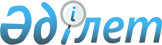 О внесении изменений в постановление Правительства Республики Казахстан от 21 сентября 1999 года N 1433
					
			Утративший силу
			
			
		
					Постановление Правительства Республики Казахстан от 17 февраля 2000 года N 261. Утратило силу - постановлением Правительства РК от 9 февраля 2001 года N 214 ~P010214
     Правительство Республики Казахстан постановляет:
     1. Внести в постановление Правительства Республики Казахстан от 21 
сентября 1999 года N 1433  
 P991433_ 
  "Об утверждении лимитов штатной 
численности" следующие изменения:
     1) в лимитах штатной численности работников министерств, агентств и 
ведомств, действующих с 1 января 2000 года, утвержденных указанным 
постановлением:
     порядковый номер 3 изложить в новой редакции:
     "3   Министерство финансов Республики Казахстан              863
                      в том числе:
     1) Комитет казначейства                                      154
     2) Комитет государственного имущества и приватизации         118
     3) Комитет финансового контроля                               71";
     2) в лимитах штатной численности работников территориальных органов 
министерств, агентств и ведомств, действующих с 1 января 2000 года, 
утвержденных указанным постановлением:
     порядковый номер 2 изложить в новой редакции:
     "2  1) Комитет казначейства Министерства финансов 
            Республики Казахстан                                4180
         2) Комитет государственного имущества и приватизации
            Министерства финансов Республики Казахстан           250
         3) Комитет финансового контроля Министерства финансов
            Республики Казахстан                                 948".
     2. Настоящее постановление вступает в силу со дня подписания.

     Премьер-Министр
     Республики Казахстан

(Специалисты: Умбетова А.М.,
              Склярова И.В.)      


					© 2012. РГП на ПХВ «Институт законодательства и правовой информации Республики Казахстан» Министерства юстиции Республики Казахстан
				